JOB DESCRIPTION FOR HEAD OF DRAMA AND SCHOOL PRODUCTIONS TLR 2a (as taught to two Key Stages; TLR 2b if introduced at A Level)Responsibility for the leadership and management of the teaching and learning in the department.Responsible to:			SLT line managerResponsible for:			The pupils in your charge					Other staff in your subject areaImportant internal relationships: Pupils and parentsOther members of the teaching and support staffHeads of other departmentsImportant external relationships:Staff in all phases of local schools and other relevant educational establishmentsProfessional associationsMain areas of responsibility and accountability:a)  to ensure high standards of teaching and learning by:acting as a role model, including acting in accordance with the national Teacher Standards at all times, and have similar high expectations of members of the department leading discussions and developments on pedagogy and methodologyleading the monitoring and evaluation of the department, including critical self-evaluation and regular work scrutinyobserving lessons and feeding back to staffensuring an effective ambience, climate and environment for learning within the subject areaanalysing data of internal and external assessment and acting on the outcomes of the analysisleading on marking, assessment, reporting and recording (including monitoring)planning, developing and rewriting SoW in your subject area to reflect and recognise intent, implementation and impact in your subject area taking into account whole school ethos, development and prioritiesorganising the teaching throughout the school in the subject areaensuring that all the needs of pupils are met, including the management of behaviour and its impact on learningensuring that there is appropriate and varied provision of educational enhancement (eg trips/visits, lunch time club)to ensure the agreed policy on performance management is implemented in the department by:line managing assigned teachers and support staff by performance reviewsetting challenging objectivesdeveloping induction reflecting school/department/individual needs and aspirationsdealing with issues of capabilityto ensure the development of personal and departmental knowledge, skills and expertise by:the use of comparative dataupdating knowledge at a subject and national level by keeping up to date on research and inspection findings and other pedagogical informationknowing and implementing national statutory requirementskeeping ICT skills updatedcommitting to own professional developmentto ensure the contribution of the department at a school level by:contributing to the development of whole school policies contributing to the whole school literacy dimensioncontributing to the whole school international dimensionliaising with external agenciesrepresenting views, concerns and interests of the subject teamsupporting the school ethos and policiesensuring the strategic direction and development of the subject areapresenting to governors, parents and pupils as appropriateto perform a personnel function for the department by:participating in the selection of new staffdelegating to members of the department as appropriateensuring efficient and effective communication with the departmentgood organisation and management of assigned members of the departmentsupporting, guiding and motivating teaching and support staff team memberssharing a common vision with team members to secure their commitmentdeveloping and ensuring team workchairing meetings as appropriatebeing responsible for coaching and monitoring staffgiving advice and support for staff about career and pay progression   to ensure the best possible pastoral and academic outcome for pupils by:achieving the highest possible examination and accreditation outcomesmonitoring, celebrating and rewarding pupil progressholding regular department meetings and providing the SLT with minutesensuring the quality of assessments and reports by members of the departmentto manage the resources of the department by:supervising the use of accommodation and the provision of an appropriate environment for learningperforming appropriate risk management assessmentsensuring value for money when making purchasesensuring the effective development of staffingensuring compliance with the school’s Health & Safety Policyensuring that inventories are completed and checkedto be responsible for an annual school production by:being the Director each year, which includes liaising with the Director of Music every other year in the production of a musical when the Head of Drama is the Director and the Director of Music is the Musical Directororganising auditionsorganising and supervising rehearsals providing an appropriate environment for rehearsalsperforming appropriate risk management assessmentsother responsibilitiesundertaking other duties as may be reasonably expectedThe above duties are in addition to performing those of a main scale classroom teacher as outlined in the STRB documents. 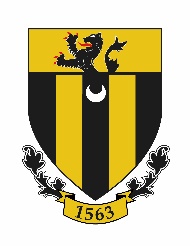 SIR ROGER MANWOOD’S SCHOOL